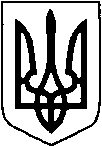 МАР’ЯНІВСЬКА  СЕЛИЩНА РАДАЛУЦЬКОГО РАЙОНУ ВОЛИНСЬКОЇ ОБЛАСТІВОСЬМОГО СКЛИКАННЯПРОЄКТРІШЕННЯ 13 липня 2022 року                     смт Мар’янівка                                           № 28/2Про затвердження в новій редакції Положення про відділ освіти, молоді, спорту та охорони здоров’я Мар’янівської селищної радиВідповідно до п.6 ч.1 ст.26, ст.32, ч.4 ст.54, ст.59  Закону України «Про місцеве самоврядування в Україні», законів України «Про освіту», «Про повну загальну середню освіту», «Про дошкільну освіту», з метою приведення нормативно-правової бази у відповідність до вимог чинного законодавства, Мар’янівська, селищна радаВИРІШИЛА:1. Затвердити в новій редакції Положення про відділ освіти, молоді, спорту та охорони здоров’я Мар’янівської селищної ради (додається).2. Доручити начальнику відділу освіти, молоді, спорту та охорони здоров’я Мар’янівської селищної ради Ользі Лакиш здійснити реєстрацію Положення про відділ освіти, молоді, спорту та охорони здоров’я Мар’янівської селищної ради відповідно до вимог чинного законодавства.3. Визнати таким, що втратив чинність, п.2 рішення Мар’янівської селищної ради від 09 липня 2021 року № 15/9 «Про створення юридичної особи - відділу освіти, молоді, спорту та охорони здоров’я Мар’янівської селищної ради та затвердження Положення про відділ освіти, молоді, спорту та охорони здоров’я Мар’янівської селищної ради».4. Контроль за виконанням рішення покласти на постійну комісію з питань освіти, культури та туризму, духовності, охорони здоров’я, материнства, у справах сім’ї, молоді та спорту, соціального захисту населення молоді та спорту, соціального захисту населення.Селищний голова	                                                                  Олег БАСАЛИКОльга Лакиш 